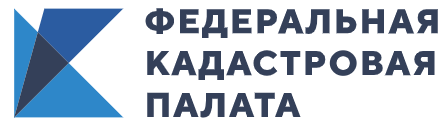 Эксперты Кадастровой палаты рассказали, в каких случаях необходимо межевать земельный участокМежевание земельного участка во многом является обязательной процедурой. Поэтому у землепользователей часто возникает вопрос о необходимости проведения межевания.Уточнение местоположения границ и площади земельного участка – это комплекс работ и процедур для установления и закрепления границ участка с нормативной точностью. Так как межевание относится к кадастровым работам, делать его может только специалист, имеющий лицензию и допуск – кадастровый инженер.Межевание обязательно в случаях:- при уточнении или восстановлении границ земельного участка;- при внесении изменений в отношении площадей или границ участка после проведения межевания;- при выделении участка из долевой собственности;- при перераспределении участка путем его разделения или объединения с другим участком;- при оформлении земли в собственность в случаях предоставления земельных участков органами муниципальной и государственной власти.Для постановки участка на учет при его оформлении потребуются определенные характеристики. Их можно получить только из межевого плана. Например, при продаже земельного участка межевание выступает гарантией чистоты сделки как для собственника, так и для покупателя. Во время межевания границы и площадь устанавливаются однозначно и закрепляются юридически, а неопределенные границы, напротив, ставят собственника в уязвимое положение при защите своих интересов.Итоговым документом по результатам проведения межевания является межевой план, который служит основанием для внесения сведений или изменений в Единый государственный реестр недвижимости (ЕГРН). Межевой план подготавливается в форме электронного документа и заверяется квалифицированной электронной подписью кадастрового инженера, подготовившего такой план. По желанию заказчика межевой план может быть подготовлен и на бумажном носителе.Контакты для СМИ тел.: 8(863)210-70-08, доб. 2447 или 2471press@61.kadastr.ru